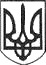 РЕШЕТИЛІВСЬКА МІСЬКА РАДАПОЛТАВСЬКОЇ ОБЛАСТІВИКОНАВЧИЙ КОМІТЕТРІШЕННЯ27  січня 2023 року									№  12Про надання соціальних послугЦентром надання соціальних послуг Решетилівської міської ради Керуючись законами України „Про місцеве самоврядування в Україні”, „Про соціальні послуги”, постановою Кабінету Міністрів України від 01.06.2020 № 587 „Про організацію надання соціальних послуг” та з метою організації надання соціальних послуг, виконавчий комітет Решетилівської міської радиВИРІШИВ:Центру надання соціальних послуг Решетилівської міської ради надавати соціальні послуги жителям згідно додатку.Секретар міської ради							Т.А. МалишДодаток до рішення виконавчого комітетуРешетилівської міської ради27 січня 2023 року  № 12Список осіб,щодо яких прийнято рішення про прийняття на обслуговування Начальник відділу сім’ї,соціального захисту та охорони здоров’я 				       Д. С. Момот№ п\пПІП отримувачаАдреса проживання1Андрійко Світлана Павлівна2Ахбаш Василь Дмитрович3Бова Тетяна Василівна4Василенко Лариса Петрівна5Горенко Тетяна Василівна6Гриженко Ольга Миколаївна7Гусак Ольга Іванівна8Джерипа Анатолій Іванович9Лета Одотя Юріївна20Лисенко Людмила Іванівна10Мостова Юлія Станіславівна11Пономаренко Ганна Феодосіївна12Савісько Юрій Петрович13Сахно Віталій Іванович14Сіренко Дарія Олегівна15Стрижак Ганна Петрівна16Сухно Лідія Павлівна17Чабак Інна Вікторівна18Щербань Іван Іванович19Яременко Меланія Григорівна